Уведомление арендатору: Информационное письмо арендатору Последнее обновление: 30 июня 2021 годаТИПОВОЙ ТЕКСТ НИЖЕУважаемый _________________Мы знаем, что многие жители испытывали трудности с осуществлением арендных выплат во время пандемии COVID-19, и поэтому мы хотим рассказать вам о новой программе помощи.  ЕСЛИ ВЫ ПРОСРОЧИЛИ АРЕНДНУЮ ПЛАТУ ИЗ-ЗА COVID-19, МЫ МОЖЕМ ПОДАТЬ ДОКУМЕНТЫ ДЛЯ ПОЛУЧЕНИЯ ЭКСТРЕННОЙ ПОМОЩИ В ОПЛАТЕ АРЕНДЫ ЖИЛЬЯ. Эта арендная плата будет выплачиваться непосредственно вашему арендодателю или управляющему недвижимостью в рамках программы экстренной помощи в оплате аренды жилья на субсидированной основе (SHERA), которая финансируется федеральным правительством.  Нам понадобится ваша помощь и разрешение подать заявку на получение этих средств. Вы соответствуете требованиям для получения помощи в оплате аренды, если:
Доход вашей семьи ниже лимита программы, равный или ниже 80%  среднего дохода по региону (AMI); 
Вы задолжали арендную плату, которая должна была быть выплачена в течение соответствующего периода действия программы SHERA, начиная с 1 апреля 2020 года; и 
Вы или кто-то в вашей семье потерял доход и/или значительно увеличил расходы из-за COVID-19. Вам нужно будет подписать заявление под присягой, в котором свидетельствуется правдивость предоставленных сведений. Нам понадобится Ваша помощь и разрешение подавать заявку на получение этих средств.Иммиграционный статус не влияет на ваше право участвовать в этой программе. Для подачи заявления вам не нужен номер социального страхования. Однако, если у вас есть номер социального страхования, необходимо указать последние четыре цифры.Если вы соответствуете требованиям для получения помощи в рамках программы SHERA, программа может оплатить 100% ЗАДОЛЖЕННОСТИ ПО АРЕНДНОЙ ПЛАТЕ, и Вы получите ДОПОЛНИТЕЛЬНУЮ ЗАЩИТУ (на 6 МЕСЯЦЕВ после получения последней выплаты пособия SHERA) ОТ ВЫСЕЛЕНИЯ ЗА НЕУПЛАТУ АРЕНДНОЙ ПЛАТЫ.В качестве вашего (арендодателя или управляющего недвижимостью), мы поможем вам выяснить, соответствуете ли вы требованиям для участия в программе, и какие документы могут понадобиться. Например, вам также может потребоваться предоставить подтверждение дохода вашей семьи. Если вы уже подали заявку на RAFT или на другой вид экстренной помощи в оплате аренды жилья, вам следует продолжить работать с этой заявкой и не переходить к программе SHERA. Если Вы ранее получали другую помощь в оплате аренды жилья и у вас все еще есть неоплаченная арендная плата, подлежащая оплате с 1 апреля 2020 года, вы соответствуете требованиям участия в программе SHERA.Вам следует продолжать платить арендную плату в настоящее время, если вы не договорились с нами об ином.Пока неизвестно, будет ли доступна дополнительная помощь по оплате аренды жилья в рамках данной программы, но это вполне возможно.  Пожалуйста, свяжитесь с Вашим управляющим недвижимостью по адресу __________________________________, чтобы узнать больше о том, соответствуете ли вы требованиям на получение помощи через программу SHERA.  Для разъяснения этого письма, получения языковой поддержки или для согласования условий, пожалуйста, свяжитесь с ______________.Если Вы не имеете права на получение финансирования в рамках программы SHERA в соответствии с правилами программы, мы готовы обсудить другие варианты, направленные на помощь в оплате просроченной арендной платы.С уважением,________________________Собственник или Управляющий Недвижимостью 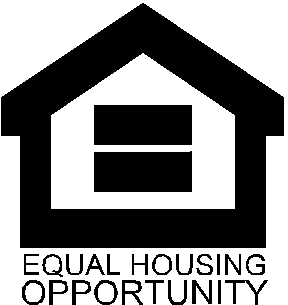 Purpose:Owners and property managers must distribute this letter (on its letterhead) to all tenants with eligible arrearages incurred during the eligible SHERA Period in participating properties. This letter explains the program, its eligibility requirements, and how to apply for assistance. To:Tenant Head of Household From:Property Owner / Authorized AgentTiming (When to send):When owner plans to participate in SHERA and is starting the application processSubject:Emergency Rental Assistance (SHERA) Program announcementAttachments:SHERA Tenant Overview Reference Guide